Agenda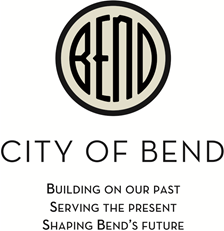 Bend City CouncilJanuary 8, 2019City Council Chambers, Bend City Hall710 NW Wall, Bend, Oregon_________________________________________City Council Special Meeting, 5:00 p.m. 1.	Call to Order:  Mayor Sally Russell, Mayor Pro Tem Bruce Abernethy Councilor Bill Moseley, Councilor Barb Campbell, Councilor Justin Livingston, Councilor Gena Goodman Campbell2.	Review List of Applicants for Council VacancyAllen, Charles Austin, Katherine Baer, Charles Bamberg, Lief Berry, Jeanne Boozell, Ron Buford, Ross Davis, Andrew Dorofi, James Fagen, Wade P.Figurski, Jim Fisher, Thomas W. Gottlieb, Justin Hesbrook, Joseph Jackson, Trudi Johnson, David Mitchel, KeraniLanglais, Joshua Leffel, Brittany Liew, Chet Mork, Lauren A.Morris, GreggNeahring, Jennifer Piper, Christopher Powell, Casey Rae, Justin Rummel, BeauSmiley, Barbara Sparks, Kori Swanson, Jeffrey Tompkins, Emily Velez, Cherith Wilhelm, Edward “Theo” J.Councilor Abernethy moved to move forward with interviews for the top four nominated applicants (Kerani Mitchell, Kori Sparks, Andrew Davis, James Dorofi). Councilor Campbell seconded the motion. Passed 6-0Mayor Russell asked to hear from each Councilor about an additional two applicants to interview. Councilor Livingston would move forward with the three that received two nominations. Councilor Campbell spoke in support of Katherine Austin. She worked with her on the Arts & Beautification Commission and Affordable Housing Committee.  She also has experience as an elected official. She lives in an underrepresented area. She also supported Joseph Hesbrook because as a person of color represents an underrepresented demographic. Councilor Moseley was looking for diversity. He supported Justin Gottlieb, who has attended many Council meetings and is active politically. He has personal experience with mental health issues and the homeless community. He also supported Wade Fagen for his passion for the community and representing old Bend. Councilor Abernethy supported Charles Allen for his work experience and written statement of interest. He supported Jenny Neahring, she ran for congressional seat 2. Councilor Goodman-Campbell spoke to the experience of Katherine Austin. She also supported Emily Tompkins.Councilor moved to add Charles Allen, Katherine Austin, Christopher Piper to the interview list. Councilor Livingston seconded the motion. Passed 6-03.	Discuss Interview ProcessCouncil discussed how questions would be prepared. Fewer questions, allowing more time for follow-up. Council directed Mayor Russell and Mayor Pro Tem Abernethy to receive feedback on draft questions and prepare questions to send back to Council on Monday. 3-5 questions with time for follow-up. Comments will go to Eric. 4.	Adjourn5:50 p.m._____________________________________________________________________Accessible Meeting/Alternate Format NotificationThis meeting/event location is accessible. Sign and other language interpreter service, assistive listening devices, materials in alternate format such as Braille, large print, electronic formats, language translations or any other accommodations are available upon advance request at no cost. Please contact the City Recorder no later than 48 hours in advance of the meeting at rchristie@bendoregon.gov, 541-388-5505, fax 541-385-6676, or TTY 541-312-8478. Providing at least 2 days notice prior to the event will help ensure availability.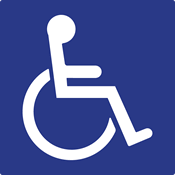 